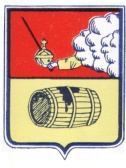 АДМИНИСТРАЦИЯ  МУНИЦИПАЛЬНОГО ОБРАЗОВАНИЯ "ВЕЛЬСКОЕ"РАСПОРЯЖЕНИЕ09 ноября 2017 года  № 641-рг. ВельскОб отмене проведения аукциона на право заключения договора аренды земельного участка           В соответствии с Земельным кодексом Российской Федерации от 25.10.2001 №136-ФЗ, Федеральным законом от 06.10.2003 №131-ФЗ "Об общих принципах организации местного самоуправления в Российской Федерации", в связи с указанием неточных границ земельного участка:1. Отменить проведение торгов в форме аукциона, открытого по составу участников и по форме подачи предложений о цене, на право заключения договора аренды земельного участка (извещение №071117/0446290/01):Лот №1: Земельный участок, находящийся муниципальной собственности муниципального образования «Вельское», площадью 4781кв.м. с кадастровым номером 29:01:190159:103 (категория земель – земли населенных пунктов), адрес (описание местоположения): Архангельская область, Вельский район, г. Вельск, ул. Привокзальная, разрешенное использование: малоэтажная многоквартирная жилая застройка.2. Разместить информацию об отмене проведения аукциона  на право заключения договора аренды земельного участка в газете «Наш Вельск» и разместить на официальном сайте Российской Федерации для размещения информации о проведении торгов  www.torgi.gov.ru и на официальном сайте муниципального образования «Вельское» - www.мовельск.рф.3. Контроль  за  исполнением  данного  распоряжения  оставляю за собой.Глава муниципального образования «Вельское»                      И.А. Рогозин  